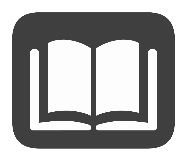 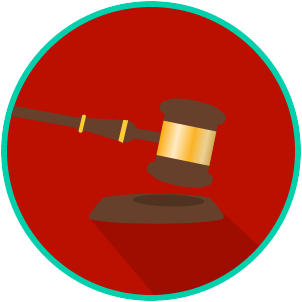 Reading: Appellate and Trial ProcessesBenchmark Clarification 3: Students will compare appellate and trial processes.Reading TaskResponseWhat ideas are presented in the reading?What is the central idea of the reading?Select two words or phrases that support the central idea.How might this reading connect to your own experience or something you have seen, read, or learned before?How does the appellate process differ from the trial process?The appellate and trial processes differ in that: